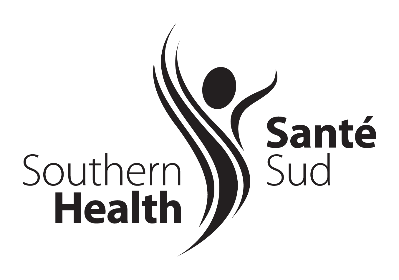 All staff should separate the lenses from the frames before disinfecting their eye wear.  Then place in the Ziploc bag separately.Remember wet time with the disinfectant is 1 minute. You can place your eyewear on a clean surface (ie. paper towel) while it dries. It may be helpful to put the lens on top of the frame while it dries.The first time you do this, please take a new Ziploc bag for your eyewear and discard your previous one.      